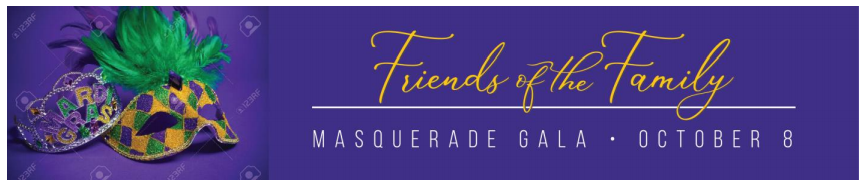 Please fill out this form to sign up to support Family Promise of South Palm Beach County!SPONSORSHIP OPPORTUNITIES__ $10,000 Platinum Sponsor     __ $5,000 Gold Sponsor     __ $2,500 Silver Sponsor     __ $1,500 Gold Sponsor__ $4,000 Bar     __ $2,000 Centerpieces     __ $1,000 Welcome Bag     __ $1,000 Thank You Gift     __ $500 ValetSponsor name to list in Program Book:  _____________________________________________ (Please Print)ADVERTISING OPPORTUNITIES__ $1,000 Full-page Ad (8” X 5.125”)          __ $500 Half-page Inside Ad (3.875” X 5.125”)Please submit artwork in high resolution JPEG or PDF files to slaman@familypromisespbc.org by Sept. 3, 2021TICKETS__ $395 Individual Ticket 	__ $1,580 Table for four (includes reserved seating)__ $3,950 Table for ten (includes reserved VIP seating)PAYMENTTotal Amount Due:  _________________________              __ Check Enclosed__ Visa     __ Mastercard     __ American Express     __ Discover CardCredit Card # ______________________________ Expiration: ______/______/______ Security Code: ________Name on Card: __________________________________   Signature: ___________________________________Email: _______________________________________________________________ (Required for confirmation)Billing Address: _______________________________ City: __________________ State: _______ Zip: __________Telephone: _________________________________________________________ (For follow up as needed)Please mail to:  Daniela Valencia, Family Promise of South Palm Beach County840 George Bush Blvd, Bldg. D, Delray Beach, FL  33483 Tel: 561-265-3370 Dvalencia@familypromisesbpc.orgPlease make checks payable to: Family Promise of South Palm Beach County, Inc.Donations are tax-deductible to the extent allowed by law.  A copy of the official registration and financial information may be obtained from the division of consumer services by calling toll-free (800-435-7352) within the state.  Registration does not imply endorsement, approval, or recommendation by the state.